7) Důkaz kyslíkuTento pokus musíš udělat pouze za přítomnosti dospělého!Pomůcky:dvě stejné svíčky (např. čajové svíčky), sirky, menší sklenice, větší sklenicePostup:Zapal svíčky a přiklop je sklenicí.Pozoruj, ve které plamen zhasne dříve.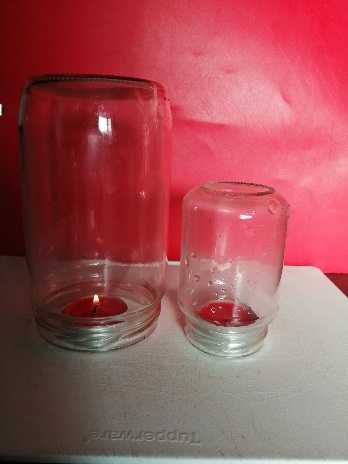 